
Р Е Ш Е Н И Е                    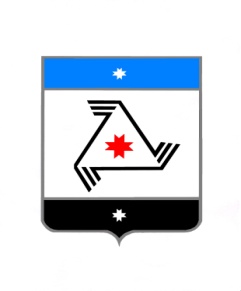 Совета  депутатовмуниципального образования «Балезинский район»«Балезино ёрос» муниципал кылдытэтысь депутатъёслэн  КенешсыОб итогах отопительного сезона 2019-2020 годов«18»  июня  2020 года         Заслушав и обсудив информацию заместителя Главы Администрации муниципального образования «Балезинский район» Сергея Алексеевича Кирющенкова об итогах отопительного сезона 2019-2020 годов, Совет депутатов муниципального образования «Балезинский район» РЕШАЕТ:         1. Информацию заместителя Главы Администрации муниципального образования «Балезинский район» Сергея Алексеевича Кирющенкова об итогах отопительного сезона  2019 -2020 годов принять к сведению.Председатель Совета депутатовмуниципального образования«Балезинский район»                                                                                  Н.В. Бабинцев     пос. Балезино18.06.2020г.№ 41-326